Peace Education Result□ Student reaction□ Teacher's opinion.□ Class PhotoDate15,December, 2021CountryCroatiaPlaceSlavonski Brod, CroatiaSchool typePrimary schoolLesson Peace Education lesson 4Peace Education lesson 4Peace Education lesson 4NameContentContentNameBefore classAfter classIvan J.I don’t know what is orderThrough today's class, I learned that order is important in nature, like in the hole world.Lucija V.I don’t know what global community isToday I learned that I when we all help each other, and work as a team we can have peace and order. I can start helping my neighbours.ContentThrough this class, students understand that there is order in the creation of nature, and importance of the order in humanity. They found out that the peace begins with one person. Photo 1 Photo 2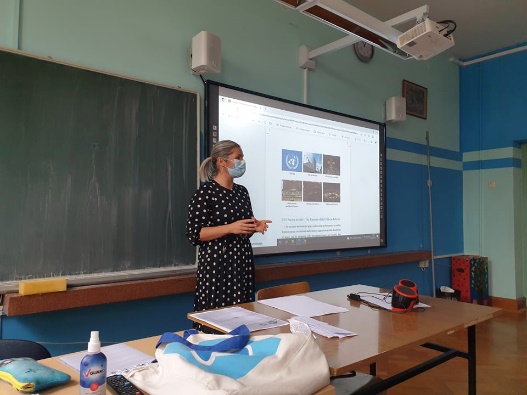 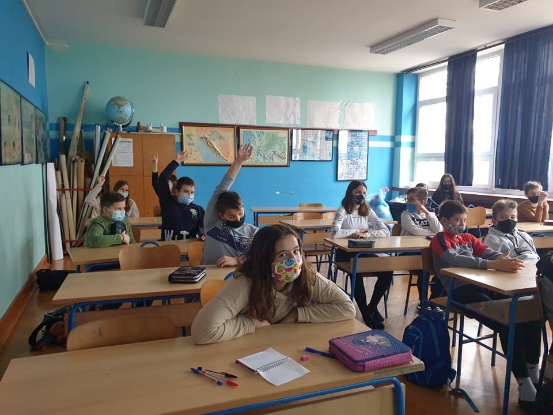 Photo 3 Photo 4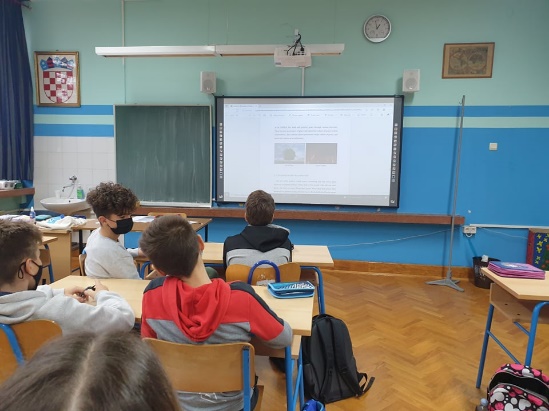 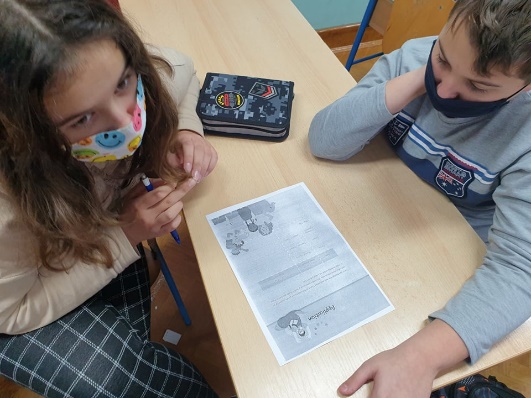 